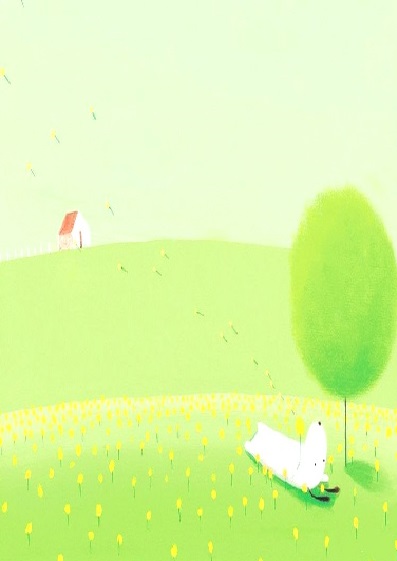 導師: 劉全            系別班級: 機械系四技車輛一乙得獎感言:以前曾嘗試建立各種班規、教室行為規範、通聯標準程序等，希望以制度化作為班級經營的策略，可惜成效不彰。經過不斷的觀察和嘗試，似乎找到了關鍵點-制度化的班級經營缺少了「情感關懷」這個層面。在接這屆導師班之初，我思考一個問題，要用什麼樣的心態或價值觀來帶這個班級，有數個答案在我的思惟中縈繞，最後我選擇以「感恩」和「尊重」做為經營班級的思惟架構，感恩同學允許我分享他們最精華的四年青春歲月。在以「感恩」為中心價值的帶班過程中，我也曾面臨困境。曾開玩笑地對班上同學説：你們大部份時候是天使，偶而也有魔鬼的一面；有著天使的純真和可愛，也有考驗我如何帶班的挑戰。我發現，一旦融入同學的生活後，同學們都是天使，內心都是善良的。「尊重」同學的人格特質和價值觀，並在極少的規範之下，希望同學們能夠積極探索這個社會，做好職場準備，努力充實自己的就業力。經營班級以「感恩」和「尊重」做為中心價值時，師生間容易相互「認同」與「信任」，便可奠立良好的互動基礎。感恩同學們，讓我有機緣和他們在南臺因緣際會，共同成長!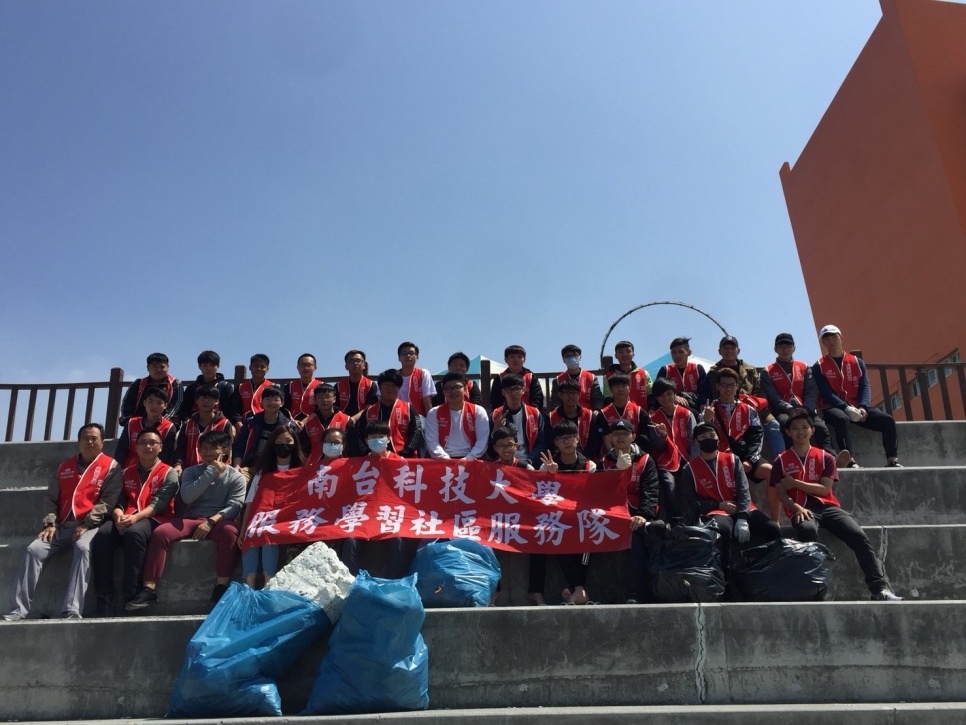 